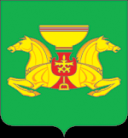 ПОСТАНОВЛЕНИЕот 	с.Аскиз				 № О проведении районного конкурса«Лучший торговый объектАскизского района – 2021»В целях создания благоприятных условий развития субъектов малого и среднего предпринимательства в Аскизском районе, вносящих вклад в развитие экономики района, а также в целях повышения общественной значимости и поощрения объектов сферы потребительского рынка Аскизского района, руководствуясь ст.ст.35,40 Устава муниципального образования Аскизский район от 20.12.2005г., Администрация Аскизского района Республики Хакасия постановляет:1. Провести конкурс «Лучший торговый объект Аскизского района – 2021» среди объектов сферы потребительского рынка Аскизского района.2. Утвердить прилагаемые:2.1. Положение о проведении конкурса «Лучший торговый объект Аскизского района – 2021».2.2. Состав конкурсной комиссии по проведению конкурса «Лучший торговый объект Аскизского района – 2021».2.3. Смету расходов проведения конкурса «Лучший торговый объект Аскизского района – 2021».3. Финансовому управлению администрации Аскизского района (А.А. Челтыгмашева) выделить 50000 (пятьдесят тысяч) рублей согласно утвержденной смете расходов из средств бюджета муниципального образования Аскизский район, предусмотренных, на реализацию Муниципальной программы «Развитие малого и среднего предпринимательства в Аскизском районе Республики Хакасия», по коду бюджетной классификации:- 90204122600121260 244 – 5 000 (пять тысяч) рублей;- 90204122600121260 350 – 45 000 (сорок пять тысяч) рублей.4. Заместителю главы Администрации Аскизского района В.И. Симаткину выделить шесть рамок для награждения победителей конкурса «Лучший торговый объект Аскизского района – 2021».5. Опубликовать настоящее постановление в газете «Аскизский труженик» и разместить на официальном сайте Администрации Аскизского района Республики Хакасия.6. Контроль за исполнение настоящего постановления возложить на заместителя главы Администрации Аскизского района Республики Хакасия Р.Г. Чугунекова.Глава Администрации                                                                       А.В. ЧелтыгмашевУтвержденопостановлением Администрации Аскизского районаРеспублики Хакасияот 14.09.2021 № 661-пПоложение о проведенииконкурса «Лучший торговый объектАскизского района – 2021»1. Общие положенияНастоящее положение определяет порядок организации и проведения конкурса «Лучший торговый объект Аскизского района – 2021» (далее – конкурс). 2. Учредители и организаторы- Администрация Аскизского района Республики Хакасия;- Управление культуры Администрации Аскизского района;- Администрации поселений Аскизского района Республики Хакасия (по согласованию).3. Цели проведения конкурса 3.1. Создание благоприятных условий развития субъектов малого и среднего предпринимательства, способствующих устойчивому росту уровня социально-экономического развития района и благосостояния граждан.3.2. Внедрение новых форм и методов эффективной работы субъектов малого и среднего предпринимательства в Аскизском районе. 4. Организация проведения конкурса4.1. К участию в конкурсе допускаются индивидуальные предприниматели, юридические лица, зарегистрированные и осуществляющие свою деятельность в сфере потребительского рынка на территории Аскизского района (далее - участники). Конкурс, в котором принял участие только один участник, считается несостоявшимся.4.2. Конкурс проводится по следующим номинациям:- «Лучшее предприятие торговли Аскизского района»;- «Лучший нестационарный торговый объект Аскизского района».4.3. Прием заявок (Приложение № 1) для участия в конкурсе осуществляется с 20 сентября 2021 года до 29 октября 2021 года в электронном виде на электронный адрес askizrabotaip@mail.ru или по адресу: село Аскиз, ул. Суворова, 2, кабинет 204 (2 этаж Администрации). Награждение победителей конкурса до 20 ноября 2021 года.4.4. Критерии оценки, предъявляемые к торговым объектам:- состояние торгового зала (оформление интерьера, оснащенности современным оборудованием, оформление витрин);- уровень квалификационного образования обслуживающего персонала (при наличии);- участие в социально-экономических программах и благотворительных акциях (при наличии);- благоустройство и озеленение прилегающей территории (фото);- внешний вид торгового объекта (фотоматериал: наличие вывески, фасад, оформление информации для потребителей, информация о режиме работы торгового объекта и т.д.);- фото торгового персонала на тему «Сплоченный коллектив» (при наличии);- иные фотоматериалы по усмотрению участников конкурса (награды, сертификаты соответствия, дипломы победителей в иных конкурсах, культура обслуживания наличие или отсутствие жалоб, положительных отзывов и т.д.).4.5. Заявка с прилагаемыми к ней документами регистрируется в журнале приема заявок (Приложение 2) с присвоением каждой заявке номера и указанием даты и времени подачи документов.5. Определение победителей конкурса5.1. Победители конкурса в номинациях «Лучшее предприятие торговли Аскизского района», «Лучший нестационарный торговый объект Аскизского района» определяются конкурсной комиссией, на основании критериев, указанных в оценочном листе (Приложение № 3 к настоящему Положению).Члены конкурсной комиссии заполняют индивидуальные оценочные листы, проставляя оценку по каждому критерию, от 0 до 3 баллов. Оценка участников конкурса определяется суммированием баллов по критериям.5.2. Победителем конкурса в номинации «Лучшее предприятие торговли Аскизского района», «Лучший нестационарный торговый объект Аскизского района» признается участник, набравший наибольшее количество баллов.5.3. Результаты конкурса объявляются и освещаются в средствах массовой информации.5.4. Информация, предоставленная участниками конкурса, не может быть использована для иных целей, кроме конкурсной оценки претендента.6. ФинансированиеФинансирование проведения конкурса «Лучший торговый объект Аскизского района-2021» осуществляется за счет средств бюджета муниципального образования Аскизский район, предусмотренных на реализацию мероприятий Муниципальной программы «Развитие малого и среднего предпринимательства в Аскизском районе Республики Хакасия».7. Награждение победителей конкурса 7.1. По итогам рассмотрения конкурсных материалов, представленных участниками конкурса, конкурсная комиссия принимает решение, которым определяет победителей конкурса по каждой номинации, указанной в пункте 4.2 настоящего Положения.7.2. Победители выявляются на основе оценочных листов, заполняемых каждым членом конкурсной комиссии по балльной шкале по каждой номинации. По итогам конкурса присуждаются места по номинациям:- «Лучшее предприятие торговли Аскизского района»:- первое место - 12 000 (двенадцать тысяч) рублей;- второе место - 7 000 (семь тысяч) рублей;- третье место - 3 500 (три тысячи пятьсот) рублей, в каждой номинации с вручением дипломов оформленных в рамках и денежных призов. - «Лучший нестационарный торговый объект Аскизского района»:- первое место - 12 000 (двенадцать тысяч) рублей;- второе место - 7 000 (семь тысяч) рублей;- третье место - 3 500 (три тысячи пятьсот) рублей, в каждой номинации с вручением грамот Администрации Аскизского района Республики Хакасия оформленных в рамках, и денежных призов. 7.3. Итоги конкурса оформляются протоколом заседания конкурсной комиссии, который подписывается всеми членами комиссии.Приложение № 1к Положению о проведении конкурса «Лучший торговый объект Аскизского района - 2021»Заявкана участие в конкурсе «Лучший торговыйобъект Аскизского района – 2021»С Положением о конкурсе «Лучший торговый объект Аскизского района – 2021» ознакомлен(ы).Руководитель              _____________________________      (______________________)                                                                                            Ф.И.О.                                                                    подпись«____» _____________ 20___ года                                  М.П.Приложение № 2к Положению о проведении конкурса «Лучший торговый объект Аскизского района - 2021»Журнал регистрации заявок на участие в конкурсе«Лучший торговый объект Аскизского района – 2021»Секретарь комиссии:_________________________    (__________________________)                                                                           (подпись)                                       (Ф.И.О.)Приложение № 3к Положению о проведении конкурса «Лучший торговый объект Аскизского района - 2021»Оценочный листна участие в конкурсе «Лучший торговыйобъект Аскизского района – 2021»(наименование оцениваемого объекта сферы потребительского рынка Аскизского района)Члены комиссии:                                                                                     Е.Ю. Костяков                                                                                                                   Р.Г. Чугунеков                                                                                                                  К.В. Барашкова                                                                                                                 З.А. Боргоякова                                                                                                                  Е.В. МамышеваУтвержденпостановлением Администрации Аскизского районаРеспублики Хакасияот 14.09.2021 № 661-пСостав конкурсной комиссии по проведению конкурса«Лучший торговый объект Аскизского района - 2021»Смета расходов на проведение конкурса«Лучший торговый объект Аскизского района - 2021»Главный специалист Администрации                                                  Е.В. МамышеваРОССИЙСКАЯ ФЕДЕРАЦИЯАДМИНИСТРАЦИЯ АСКИЗСКОГО РАЙОНАРЕСПУБЛИКИ ХАКАСИЯРОССИЯ ФЕДЕРАЦИЯЗЫХАКАС РЕСПУБЛИКАЗЫНЫНАСХЫС АЙМАFЫНЫНУСТАF-ПАСТАА1Наименование и форма собственности предприятия2Телефон, факс, электронная почта3Местонахождение предприятия4ФИО руководителя предприятия5Номер свидетельства о регистрации, ИНН№ п/пФ.И.О. руководителя,наименование торгового объектаРегистрационный номер, дата и время регистрации заявки№НаименованиеОценка(до 3 баллов)Критерии оценки номинации «Лучшее предприятие торговли Аскизского района»,«Лучший нестационарный торговый объект Аскизского района»Критерии оценки номинации «Лучшее предприятие торговли Аскизского района»,«Лучший нестационарный торговый объект Аскизского района»Критерии оценки номинации «Лучшее предприятие торговли Аскизского района»,«Лучший нестационарный торговый объект Аскизского района»1Состояние торгового зала (оформление интерьера, оснащенности современным оборудованием, оформление витрин):- отсутствие фото 0 баллов;- наличие фото от 1 до 3 баллов, оценивается на усмотрение конкурсной комиссии2Уровень квалификационного образования обслуживающего персонала (при наличии):- отсутствие материалов 0 баллов;- наличие материалов от 1 до 3 баллов, оценивается на усмотрение конкурсной комиссии3Участие в социально-экономических программах и благотворительных акциях (при наличии):- отсутствие материалов 0 баллов;- наличие материалов от 1 до 3 баллов, оценивается на усмотрение конкурсной комиссии4Благоустройство и озеленение прилегающей территории (фото):- отсутствие материалов 0 баллов;- наличие материалов от 1 до 3 баллов, оценивается на усмотрение конкурсной комиссии5Внешний вид торгового объекта (фотоматериал: наличие вывески, фасад, оформление информации для потребителей, информация о режиме работы торгового объекта и т.д.):- отсутствие материалов 0 баллов;- наличие материалов от 1 до 3 баллов, оценивается на усмотрение конкурсной комиссии6Фото торгового персонала на тему «Сплоченный коллектив» (при наличии):- отсутствие фотоматериалов 0 баллов;- наличие фотоматериалов от 1 до 3 баллов, оценивается на усмотрение конкурсной комиссии7Иные фотоматериалы по усмотрению участников конкурса (награды, сертификаты соответствия, дипломы победителей в иных конкурсах, культура обслуживания наличие или отсутствие жалоб, положительных отзывов и т.д.):- при наличии дополнительного материала от 1 до 3 баллов, оценивается на усмотрение конкурсной комиссииИтого:Итого:Председатель конкурсной комиссии - Челтыгмашев А.В. – Глава Администрации Аскизского района;Заместитель председателяконкурсной комиссии  - Чугунеков Р.Г. – заместитель главы Администрации Аскизского района;Секретарь конкурсной комиссии - Мамышева Е.В. – главный специалист по работе с предпринимателями Администрации Аскизского район;Членыконкурсной комиссии: - Костяков Е.Ю. - первый заместитель главы Администрации Аскизского района;  - Барашкова К.В. - начальник Управления культуры администрации Аскизского района; - Боргоякова З.А. – ведущий специалист по туризму Администрации Аскизского района.СОГЛАСОВАНОзаместитель главы Администрации Аскизского района Республики ХакасияР.Г.Чугунеков________________от «      »________________2021 г.Утвержденапостановлением Администрации Аскизского районаРеспублики Хакасияот 14.09.2021 № 661-пНаименованиеСумма (руб.)Призовой денежный фонд45 000Приобретение цветов5 000Итого:50 000